Консультация для родителей«Сенсорное развитие детей раннего дошкольного возраста».Жизнь ребенка наполнена многообразием игрушек, форм, красок, разных предметов. Для познания окружающего их мира детям приходит на помощь сенсорное развитие, с помощью которого «строится» фундамент умственного развития, от которых будет зависеть успешность ребенка в школе. Поэтому так важно, чтобы сенсорное развитие планомерно и систематически включалось во все моменты жизни малыша. Сенсорное развитие — это развитие его восприятия ребенком и формирование его представления о внешних свойствах предметов: их форме, цвете, величине, положении в пространстве, запахе, вкусе и так далее. Значение сенсорного развития в раннем возрасте очень велико. Оно является основой для интеллектуального развития ребенка, развивает внимание, воображение, память, наблюдательность, влияет на расширение словарного запаса ребенка. Сенсорное развитие способствует усвоению сенсорных эталонов. Выделяют эталоны: цвета (красный, зелёный, синий, жёлтый), формы (треугольник, квадрат, прямоугольник, овал и т.д.), величины (большой, маленький, самый маленький и т.д.). Эталоны пространственных представлений (вверх, вниз, право, влево и т.д.) Эталоны осязания (гладкий, колючий, пушистый и т.д.). Сенсорное развитие происходит в различных видах детской деятельности. Особое место отводится играм, благодаря которым происходит накопление представлений об окружающем мире. Сначала ребёнок постигает то, что его окружает дома, в детском саду. Ребёнок стремится к активному взаимодействию с окружающей средой. Мир пробуждает любознательность у маленького человечка, желание узнать как можно больше. В этом ему может помочь взрослый. Вы сталкиваетесь с сенсорными эталонами везде и можете знакомить с ними детей без специально подготовленной среды, играя с ребенком. В играх с предметами можно использовать различные игрушки и реальные предметы. Дети учатся сравнивать их, устанавливать сходство и различие; знакомятся со свойствами предметов и с их признаками: цветом, величиной, формой, качеством. Играя, ребёнок приобретает умение складывать целое из частей, нанизывать предметы (шарики, бусы, выкладывать узоры из разнообразных форм. Настольно-печатные игры – интересное занятие для ребят. Это и подбор картинок по парам, и подбор по общему признаку (классификация, и запоминание состава, количества и расположения картинок, и составляющие разрезных картинок и кубиков, и описание по картинке. Шумящие и гремящие игрушки можно изготовить самостоятельно. Необходимо иметь несколько видов мозаики, шнуровки, конструкторы, книги с изображением окружающих предметов, животных. Так же можно использовать и словесные игры, стихи, пальчиковые игры, загадки. В младшем возрасте они направлены на развитие речи, воспитание правильного звукопроизношения, уточнение, закрепление и активизация словаря. Сенсорное развитие ребенка является залогом его успешного осуществления разных видов деятельности, формирования различных способностей. Поэтому сенсорное воспитание должно планомерно и систематически включаться во все моменты жизни. Игры можно сделать своими руками.Поделки с прищепками. Сделайте любые аппликации. Пусть ребёнок при помощи прищепок добавит не достающие детали, поясняя Вам, что получилось. Используйте различные цвета, таким образом, Вы научите ребёнка различать цвета. 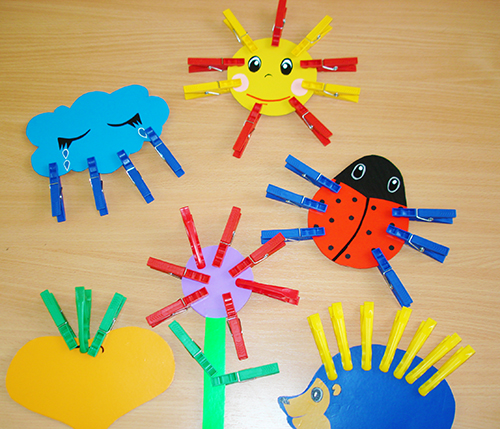 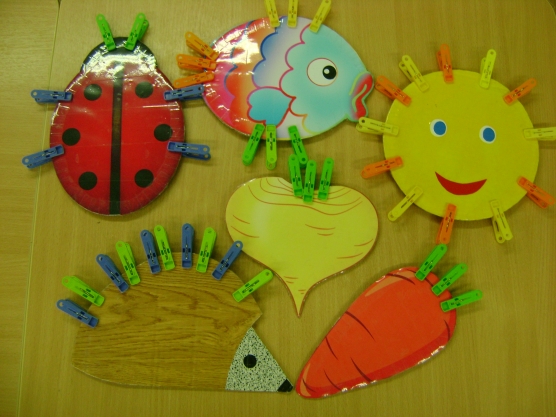 Большой и маленький Приготовьте большие и маленькие варианты одного предмета: ложки, чашки, пуговицы, игрушки и т.д. 
Попросите малыша из каждой пары выбрать бóльший. Можете попросить малыша разложить предметы в две группы – большие и маленькие.Вариант 1: попросите ребенка найти и показать вам большие и маленькие парные предметы домашней обстановки. 
Вариант 2: предложите малышу два карандаша – большой и маленький. Попросите провести линию большим карандашом. 
Задание можно и усложнить: пусть ребенок проведет большим карандашом большую дорожку, а маленьким – маленькую.Бусы. Самое простое что можно сделать, это нарезать старые фломастеры или трубочки для коктейля. Нарезать  трубочки разных цветов в хаотичном порядке (крупно и поменьше). Просто, но очень нравится детям. К тому же можно их не только нанизываем на шнурки, но еще и запоминать  цвета и считать их.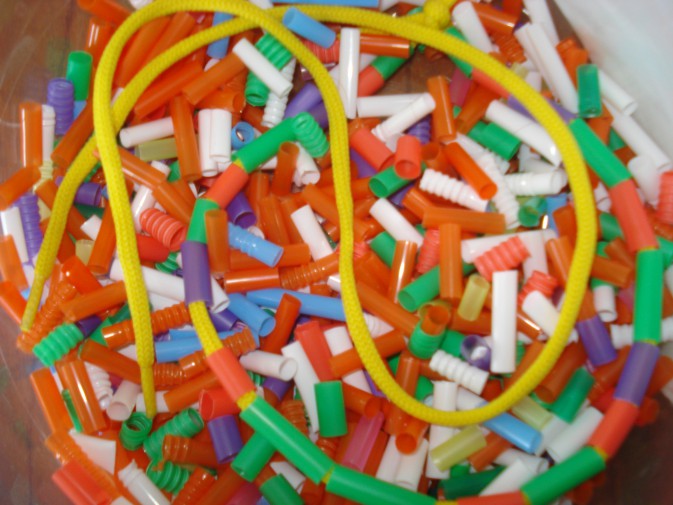 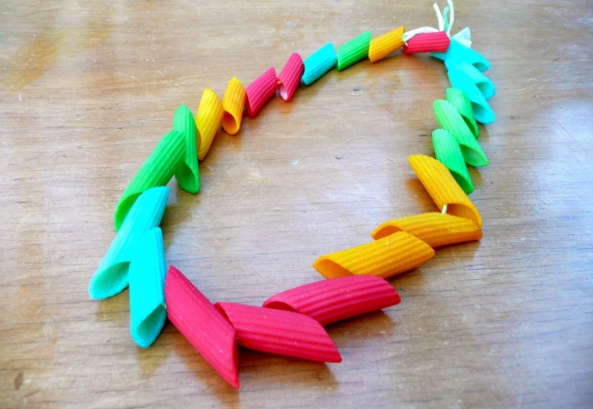 Подготовила воспитательТроян Е.Г.